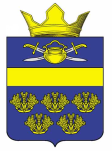 Российская ФедерацияВолгоградская областьКотельниковский муниципальный районСовет народных депутатов Верхнекурмоярского сельского поселенияРЕШЕНИЕот «19» сентября  2019 г.                                                     № 1/2Об избрании депутата Совета народных депутатов Верхнекурмоярского сельского поселения в состав Котельниковского районного Совета народных депутатовВ соответствии со статьёй 35 Федерального закона от 6 октября 2003 года №131-ФЗ «Об общих принципах организации местного самоуправления в Российской Федерации», Федеральным законом от 27.05.2014 г. №136-ФЗ «О внесении изменений в статью 26.3 Федерального закона «Об общих принципах организации законодательных(представительных) и исполнительных органов государственной власти субъектов Российской Федерации» и Федеральным законом от 23.06.2014 г. №165-ФЗ «Об общих принципах организации местного самоуправления в Российской Федерации», Законом Волгоградской области от 29 мая 2014г. №70-ОД « О некоторых вопросах формирования органов местного самоуправления в Волгоградской области», Совет народных депутатов Верхнекурмоярского сельского поселенияРЕШИЛ: 1. Избрать в состав Котельниковского районного Совета народных депутатов Волгоградской области из числа депутатов Совета народных депутатов Верхнекурмоярского сельского поселения Клименко Алексея Витальевича.2. Направить данное решение в Котельниковский районный Совет народных депутатов Волгоградской области.3.Данное решение вступает в силу с момента подписания и подлежит официальному обнародованию.Председатель Совета народных депутатовВерхнекурмоярского сельского поселения                                                         А.С.Мельников 